ИНФОРМАЦИЯ ОТ ЦСМП ЗА ОБЛАСТЕН ДОКЛАД ПО БДПОбразец 6.5към План за действие Ревизия август 2022 г.НАЦИОНАЛНА СТРАТЕГИЯ ЗА БЕЗОПАСНОСТ НА ДВИЖЕНИЕТО ПО ПЪТИЩАТА В РЕПУБЛИКА БЪЛГАРИЯ2021 – 2030 г.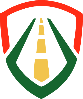 ДАБДПБезопасна Универсална МобилностОбщо посетени ПТП……………………………………………..Общо обслужени лица……………………………………………..Транспортирани до лечебни заведения лица……………………………………………..Хоспитализирани лица……………………………………………..Тежко ранени  ……………………………………………..Загинали……………………………………………..Средно време в минути за пристигане на екип на ЦСМП до мястото на инцидента……………………………………………..Докладвани мерки от областната План-програма /по преценка на ЦСМП/………………………………………….